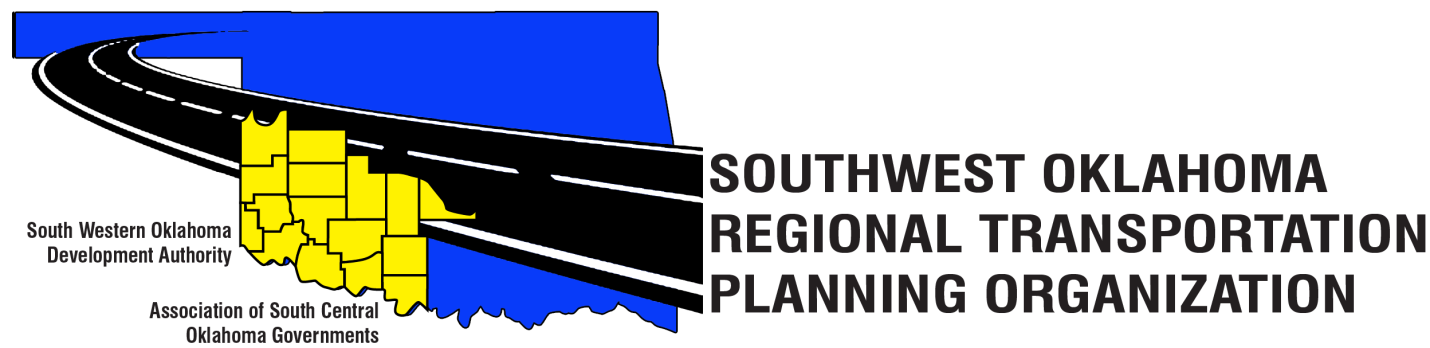 SORTPO Policy Board Special Meeting AgendaAugust 30, 2018, 10:30 a.m.Call to Order.Roll Call.Introduction of Guests.Approval of the minutes for the June 28, 2018 meeting.  Old Business. Discuss and consider comment provided by Tech. Committee on the 2040 LRTP’s listed in 6 A-D:2040 Kiowa County Long Range Transportation Plan2040 Washita County Long Range Transportation PlanDiscuss and consider establishing a 30 day public review and comment period for (September 4, 2018- October 3, 2018) for the 2040 LRTP’s listed in 7 A-D:2040 Kiowa County Long Range Transportation Plan2040 Washita County Long Range Transportation PlanNew Business.Reports and Comments. Adjourn.Western Technology CenterAdult Education Bldg,621 Sooner Dr.Burns Flat, OK  73624Red River Technology CenterJDM Business Center, Rm B1133300 W. Bois D’ArcDuncan, OK 73533